Etui/Taske med lynlåsHvad skal der opbevares? 1: Tegn et mønster til etuiet/tasken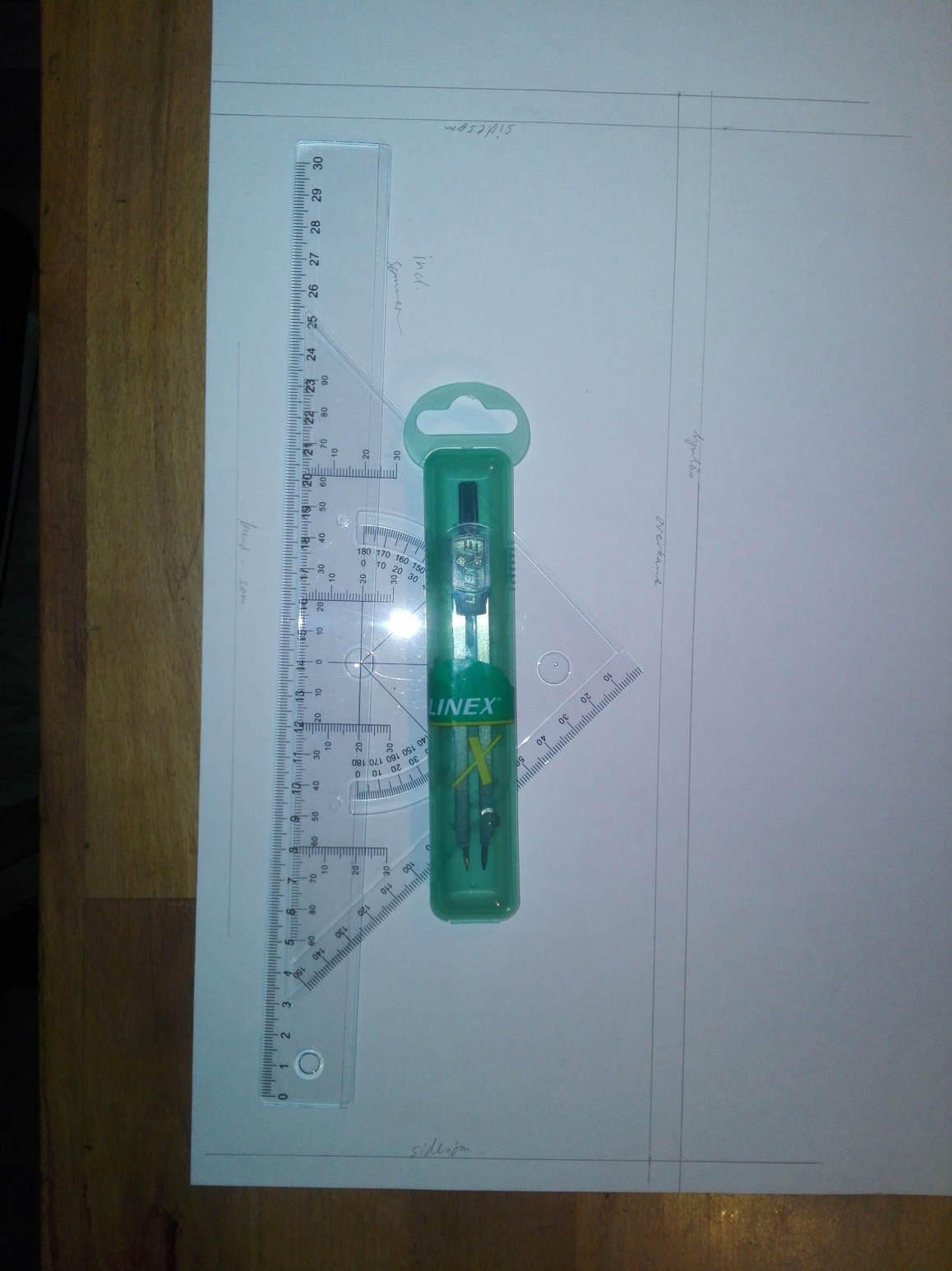 2: Klip i stof. Få hjælp til sømmerum og opmærkning.3: Består de enkelte sider af mere end et stykke stof, så zig-zag dem sammen hele vejen rundt om kanten.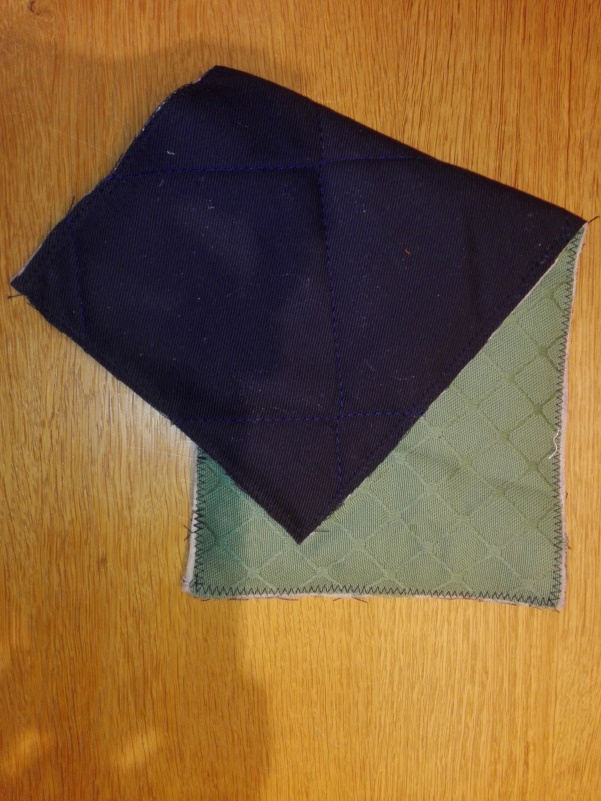 4: Sy lynlås øverst på begge stykker. Læg lynlås ret mod ret.5: Hvis der skal være pyntestikning ved siden af lynlåsen, skal den sys nu. Det holder lynlåsen på plads nede i tasken/etuiet.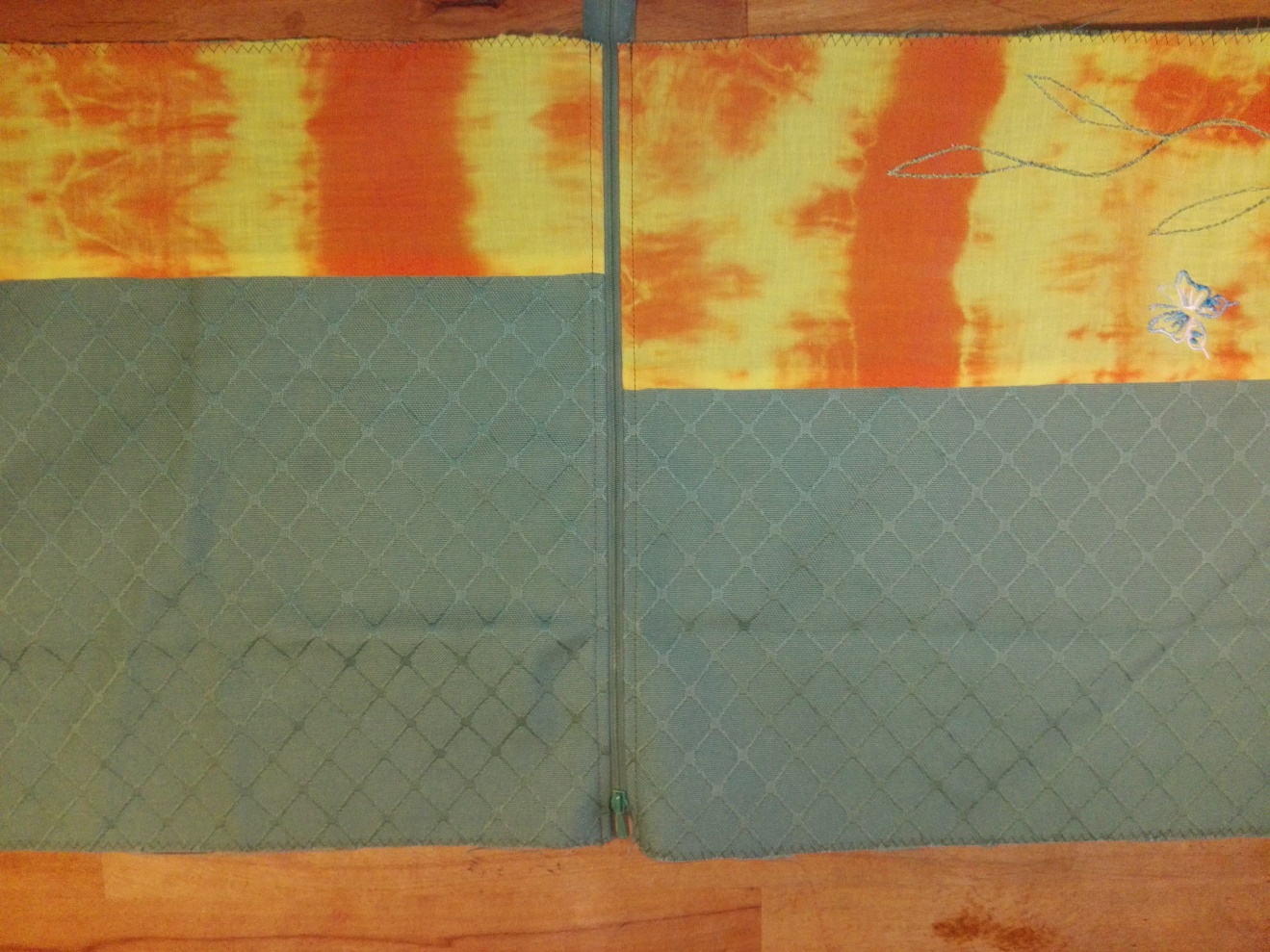 6: Sy de to dele sammen. Læg mærke til hvordan begge ender af lynlåsene vender ned på stoffet.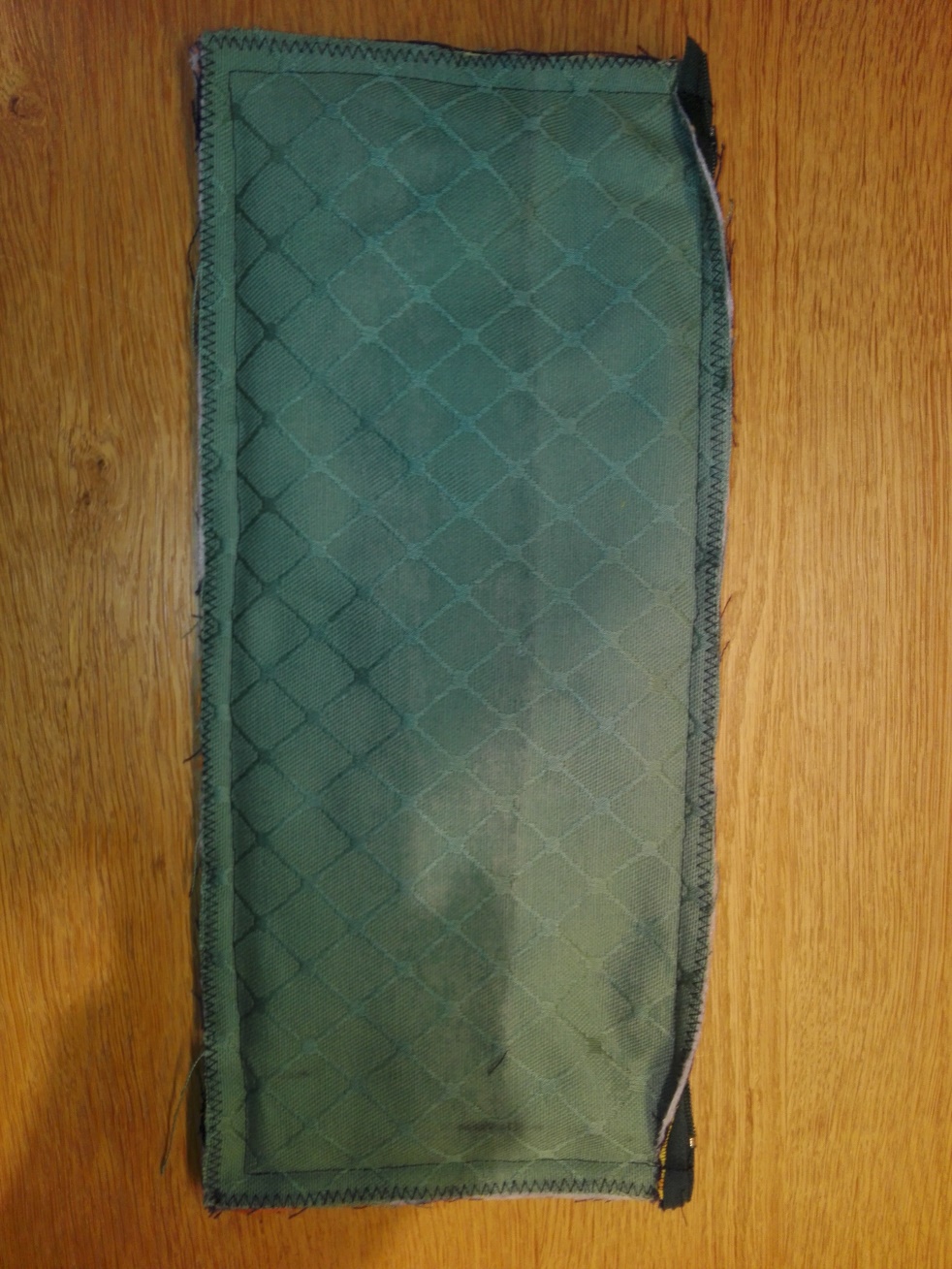 7: Ordne sømmerum:Presse sømmerum fra vrangsidenVende og presse sømmerum fra retsiden.8: Evt. en bund, hvor sømmerummene fra bund og side lægges over hinanden. Sy stikning på stregen på tværs af sømmerummet.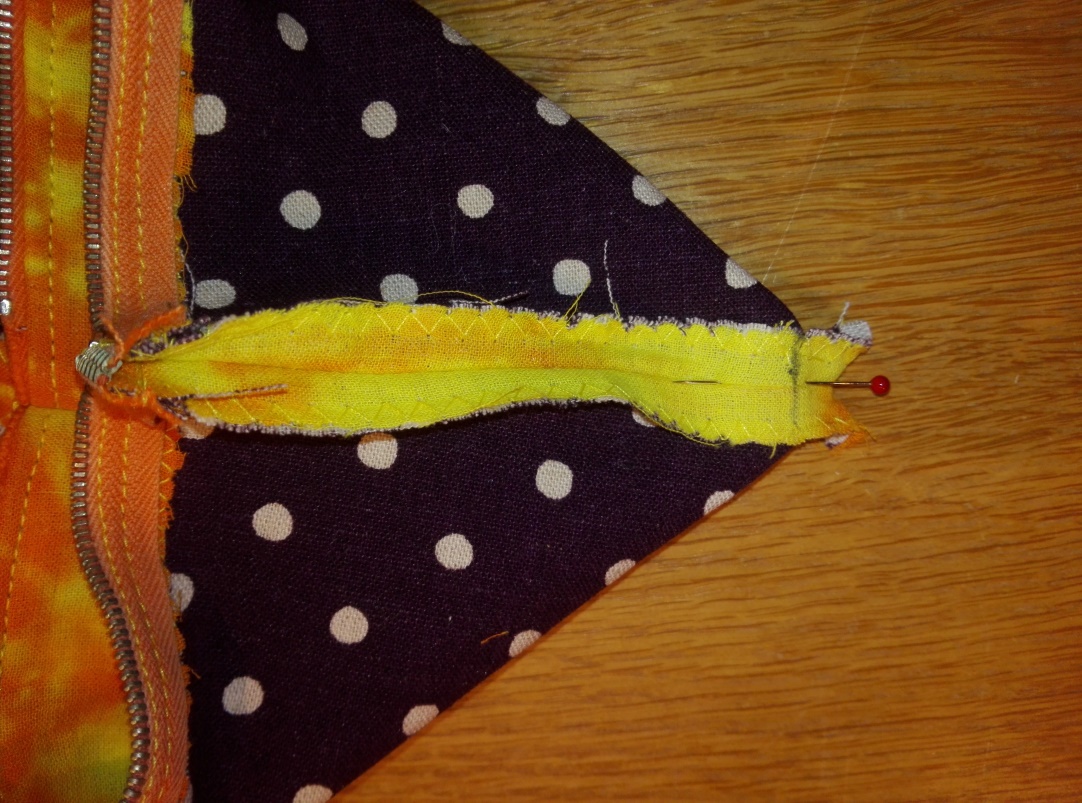 